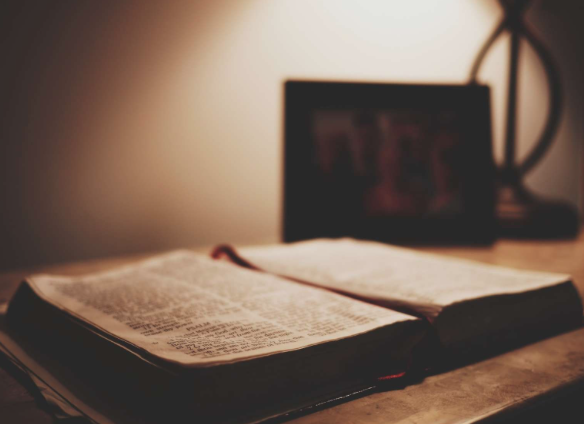 Teen Bible Study Topic"I believe in God but...."We believe in God. We love him very much. Still, we have good days and bad days.  Spiritual hang-ups can come along and get in the way of our relationship with God. This happens with teens just as much as it happens with adults.  This study takes a look at some of those hang-ups and how God’s Word is the answer.​Here are the lessons: Lesson 1 - But...I don't know if I can forgiveLesson 2 - But...I don't think he's fairLesson 3 - But...I don't think I can changeLesson 4 - But...I don't think he listensLesson 5 - But...I'm not sure he loves meLesson 6 - But...I'm worriedFeel free to use this Bible study in your homes, churches, or schools. Follow the link below to download the lessons https://www.discipleshipwwd.org/bible-studies